产品简介及使用方法一、校园网登陆地址：https://se.zhangyue.com/channel/index?appId=61d541f4 登录方式：校园网IP登录，进入页面后点击“登陆”，通过手机号注册验证后即可免费在线阅读。二、微信在线阅读：扫描下方二维码，点右上角“登录”，通过手机号注册验证后即可免费在线阅读。

三、产品简介：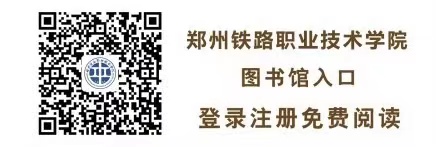 1、海量资源：掌阅精选从掌阅 To C书城50多万种资源中精选出10万册精品图书和3万集有声图书。选书维度是基于独家首发、豆瓣高分、亚马逊、当当销售的top书单、名家权威、奖项等，精选书城近三年新书占比50%以上，畅销图书覆盖率高达70%。所有图书均来源于正规出版社，全部经过版权方正版授权。        2、资源分类丰富：掌阅共有41个图书类别，可以满足不同读者的需求，涵盖文学、小说、历史、传记、青春、励志、社科、心理、经管、理财、旅游、美食、时尚、健身、少儿、科学、科普、医学、外语、哲学、政治、军事、艺术、修养、养生、家居、建筑、法律、农业、休闲、体育、外文、国学经典、掌阅公版等。        3、依托广泛的版权合作引入优质资源签约600多家出版机构，涵盖中信出版社、磨铁、理想国、译林出版社、商务印书馆、上海译文、社会科学文献出版社、中国社会科学出版社、湛庐文化、中华书局、中联百文等知名度较高的出版社。平台的内容涵盖多个国内外奖项，大奖包括茅盾文学奖、诺贝尔文学奖、鲁迅文学奖、雨果奖、星云奖、文津图书奖、中国好书等。